RETIFICAÇÃO DO RESULTADO DACHAMADA PÚBLICA Nº 001/2014 DA SECRETARIA MUNICIPAL DE EDUCAÇÃO.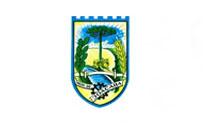 “Retificação do Resultado da Chamada Pública nº 01/2014.”O MUNICÍPIO DE JOAÇABA, pessoa jurídica de direito público interno, com sede administrativa na Av. XV de novembro, 378, neste ato representado pelo PrefeitoSr. RAFAEL LASKE e o Secretário Municipal de Educação, Sr. JOSÉ LUIZ JUNQUEIRA DE CARVALHO, no uso de suas atribuições que lhe são conferidas, resolve regularizar o Resultado da Chamada Pública nº 001/2014.No Anexo I do Edital de Resultado da Chamada Pública n. 01/2014, em que consta a classificação para a disciplina de Geografia, deve na verdade constar a disciplina de História, e onde consta a classificação para a disciplina de História, deve constar a disciplina de Geografia. Isto posto:Onde se lê:Anexo ILeia-se:Anexo IAs demais cláusulas, itens e seções do referido Edital permanecem inalteradas.Joaçaba-SC, 12 de fevereirode 2013.RAFAEL LASKEPrefeito Municipal PREFEITURA MUNICIPAL DE JOAÇABAPublicado no Diário Municipal em ____/____/____www.diariomunicipal.sc.gov.brSetor de PessoalHISTÓRIAHISTÓRIACLASSIFICAÇÃONOME1Zenaide Correia Brasil Damin2Marlene PastoriBott3Selmar José Klein4RosildeBaches5Susana Aparecida Festugatto6Silvana Maria Nunes7Jaqueline StortiCassamiga8Fernando Silva Wasen9Sônia S. de SouzaGEOGRAFIAGEOGRAFIACLASSIFICAÇÃONOME1Zenaide Correia Brasil Damin2Marlene PastoriBott3Selmar José Klein4Olides Rita Dall’ OrsolettaVetonazi5RosildeBaches6Diomar Flores de Camargo7Danieli Schmmer8Silvana Maria Nunes9Silvia Camila Ribeiro10Jaqueline Storti11Fernando Silva Wasen12Sônia S. de SouzaGEOGRAFIAGEOGRAFIACLASSIFICAÇÃONOME1Zenaide Correia Brasil Damin2Marlene PastoriBott3Selmar José Klein4RosildeBaches5Susana Aparecida Festugatto6Silvana Maria Nunes7Jaqueline StortiCassamiga8Fernando Silva Wasen9Sônia S. de SouzaHISTÓRIAHISTÓRIACLASSIFICAÇÃONOME1Zenaide Correia Brasil Damin2Marlene PastoriBott3Selmar José Klein4Olides Rita Dall’ OrsolettaVetonazi5RosildeBaches6Diomar Flores de Camargo7Danieli Schmmer8Silvana Maria Nunes9Silvia Camila Ribeiro10Jaqueline Storti11Fernando Silva Wasen12Sônia S. de Souza